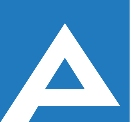 Agenţia Naţională pentru Ocuparea Forţei de MuncăCOMISIA DE CONCURS Lista candidaţilor care au promovat concursul pentru ocuparea funcţiilor publice vacante (22.07.2020)  Nr. d/oNume, PrenumeLocul pe care s-a plasat candidatulSpecialist principal, STO LeovaSpecialist principal, STO LeovaSpecialist principal, STO Leova1.Tutunaru DanielaISpecialist principal, Direcția planificare bugetară, evidență contabilă și plățiSpecialist principal, Direcția planificare bugetară, evidență contabilă și plățiSpecialist principal, Direcția planificare bugetară, evidență contabilă și plăți1.Donțova-Lîs TatianaI